Об утверждении порядка осуществления контроля за соблюдением Федерального закона от 05.04.2013 № 44-ФЗ «О контрактной системе в сфере закупок, товаров, работ, услуг для обеспечения государственных и муниципальных нужд» органом внутреннего муниципального финансового контроляВ соответствии с частью 11 статьи 99 Федерального закона от 05.04.2013 № 44-ФЗ «О контрактной системе в сфере закупок товаров, работ, услуг для обеспечения государственных и муниципальных нужд», приказом Федерального казначейства от 12.03.2018 № 14н «Об утверждении Общих требований к осуществлению органами государственного (муниципального) финансового контроля, являющимися органами (должностными лицами) исполнительной власти субъектов Российской Федерации (местных администраций), контроля за соблюдением Федерального закона «О контрактной системе в сфере закупок товаров, работ, услуг для обеспечения государственных и муниципальных нужд», администрация муниципального района «Корткеросский» постановляет:1. Утвердить Порядок осуществления контроля за соблюдением Федерального закона от 05.04.2013 № 44-ФЗ «О контрактной системе в сфере закупок товаров, работ, услуг для обеспечения государственных и муниципальных нужд» органом внутреннего муниципального финансового контроля в сфере закупок согласно приложению.2. Настоящее постановление (с приложением) вступает в силу с даты его официального опубликования.3. Признать утратившим силу постановление администрации муниципального района «Корткеросский» от 24 июня 2015 года № 906 «Об утверждении административного регламента исполнения муниципальной функции по осуществлению контроля за соблюдением законодательства Российской Федерации и иных нормативных правовых актов о контрактной системе в сфере закупок товаров, работ, услуг для обеспечения муниципальных нужд».4. Контроль за исполнением настоящего постановления оставляю за собой.И.о. руководителя администрации                                                          К.Сажин «Кöрткерöс» муниципальнöй районса администрация 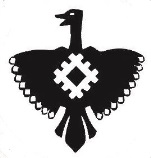 Администрация  муниципального района  «Корткеросский»ШУÖМШУÖМШУÖМШУÖМПОСТАНОВЛЕНИЕ ПОСТАНОВЛЕНИЕ ПОСТАНОВЛЕНИЕ ПОСТАНОВЛЕНИЕ 02.11.2018 02.11.2018                                               № 1143                                              № 1143с.Корткерос,  Корткеросский  р-н,Республика Комис.Корткерос,  Корткеросский  р-н,Республика Комис.Корткерос,  Корткеросский  р-н,Республика Комис.Корткерос,  Корткеросский  р-н,Республика Коми